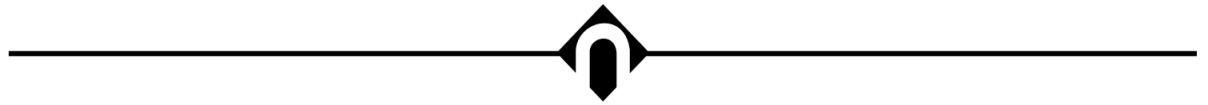 Northampton Community CollegeCourse Title: EARL 222  Supporting Young Learners of Diverse Abilities Syllabus – Online SectionsSemester: --------				Office:	--------	Instructor: --------				Phone:	--------Course: EARL 222				Email:	--------						Section: --------					Virtual Office Hours: --------	-------------------------------------------------------------------------------------------------------------------------------------------
Catalog Description:Students learn about and apply evidence-based practices to support each young child’s diverse abilities (birth through five). They examine family centered approaches that encourage the development and full participation of each child by building a sequence of supports and services. Students understand evidence-based practices for referral, assessment, and development of individualized plans. Students explain and analyze how reciprocal partnerships with family members and professionals support the full potential of children with diverse abilities in home, program, and community settings. They identify community resources that can support children of diverse abilities and their families. This course is designed for early childhood education professionals in the field who have previous early childhood coursework and/or work experience.  Child Abuse Registry, Criminal Background Check, and FBI clearances are required.  Up to 10 hours of field site assignments are embedded in the course.  Also available online.  This course is not applicable to any associate degree, certificate, or diploma. 
PREREQUISITES:  EARL106 and EARL107 TOTAL CREDITS:  3			LECTURE HOURS: 2		LAB HOURS:  2This course is designed to promote student learning in relation to the standards and supportive skills outlined by the National Association for the Education of Young Children (NAEYC). The program standards define what you will know and be able to do when you graduate from the program. What you learn in each class and the assessment of your learning is linked directly to the six standards.EARL 222 Learning OutcomesCourse Learning Outcome 1: Describe, explain and analyze the historical, legal, and philosophical foundations for early intervention and early childhood special education. Aligns with NAEYC Standard 1.     Student Learning Outcomes                   1a. Explain and analyze the evidence for the efficacy of early intervention for supporting young children (birth through five), with, or at risk for, disabilities.1b. Describe and explain global perspectives on rights of children with disabilities Explain and analyze how culture and language influence each child’s developmental characteristics, and trajectories.Course Learning Outcome 2: Examine the importance of using person first language in all interactions. Student Learning Outcomes                   2a. Explain and analyze the significance of using person first language when referring to individuals of diverse abilities.Course Learning Outcome 3: Demonstrate an understanding of typical/atypical development, including appropriate approaches to referrals.      Student Learning Outcomes                   3a. Identify where early childhood professionals can access information about disabilities.                                                      3b. Explain how diverse and complex characteristics including cultural, linguistic and socio-economic diversity in families and communities can impact the development of children with diverse abilities.    Course Learning Outcome 4: Explain and analyze effective approaches for collaborating with families of children with diverse abilities using evidence based practices.     Student Learning Outcomes                   4a. Explain and analyze strategies that can be used to build positive reciprocal partnerships, communication and collaboration with diverse families to support the development and learning of each child.                         4b.Explain and analyze evidence based practices that consider global perspectives and approaches that address stereotypes and biases. Course Learning Outcome 5: Explain, analyze, and apply the  Individualized Family Service Plans (IFSPs) and Individualized Education Program (IEP) process.   Student Learning Outcomes                   5a. Explain, analyze, and apply strategies for collaborating with families and other professionals through sharing information, making decisions, identifying outcomes, and implementing effective programs as part of the IFSP process.5b. Explain, analyze, and apply strategies for collaborating with families and other professionals through sharing information, making decisions, identifying outcomes, and implementing effective programs as part of the IEP process.Course Learning Outcome 6: Explain, and apply inclusive practices for children of diverse abilities.   Student Learning Outcomes                   6a. Explain the definition and defining features of inclusion as put forward by the National Association for the Education of Young Children (NAEYC) and the Division for Early Childhood (DEC). 6b. Explain how the national definition of inclusion might apply in diverse settings (home, program, community).6c. Apply evidence based inclusive practices to early childhood settings. Course Learning Outcome 7: Demonstrate evidence-based practices that support access to early childhood environments   including Universal Design for Learning (UDL).  Student Learning Outcomes                   7a. Apply evidence based knowledge of developmental characteristics and multiple influences to create safe, healthy, respectful, and inclusive environments and opportunities that support each child’s growth, development and learning.7b. Apply evidence based and developmentally appropriate approaches that support access, such as Universal Design for Learning (UDL) and assistive technology.Course Learning Outcome 8: Demonstrate evidence-based and developmentally appropriate approaches that support participation, such as Universal Design for Learning (UDL), peer supports, scaffolding, and embedded instruction.Student Learning Outcomes        8a. Apply evidence-based Universal Design for Learning (UDL) and developmentally appropriate approaches to supporting participation, such as peer supports, scaffolding and embedded instruction, to support the development of each child.The following NAEYC Supportive Skills are to be integrated in assessment as appropriate
Skills in self-assessment and self-advocacy.Skills in mastering and applying foundational concepts from general education.Written and verbal communication skills.Skills in making connections between prior knowledge/experience and new learning.Skills in identifying and using professional resources. Alignment of the Course Objectives (above) with National Association for the Education of Young Children, the Division for Early Childhood, and Pennsylvania Special Education Para educator Standards.DEC - Initial Special Education Professionals in Early Childhood Special/Education/Early Intervention, Birth to Eight Standards:Standard 1: Foundations								Standard 2: Development and Characteristics of Learners					Standard 3: Individual Learning Differences						Standard 4: Instructional Strategies							Standard 5: Learning Environments/Social Interactions				Standard 6: Language								Standard 7: Instructional PlanningStandard 8: AssessmentStandard 9: Professional and Ethical PracticeStandard 10: CollaborationSEP - Pennsylvania Special Education Paraeducator Standards:Standard 1: FoundationsStandard 2:  Development and Characteristics of LearnersStandard 3:  Individual Learning DifferencesStandard 4:   Instructional StrategiesStandard 5:  Learning Environments/Social InteractionsStandard 6:   LanguageStandard 7:  Instructional PlanningStandard 8:   AssessmentStandard 9: Professional and Ethical PracticeStandard 10: CollaborationTextbooks and ResourcesRequired Resources:Needed for all class sessions:Cultural, Linguistic, and Ability Diversity (CLAD) Resource Packet. Available online at:
http://www.northampton.edu/Documents/ECE/CLAD_Resources_2015.pdfSketch pad or notebook with unlined paper   In addition to the required textbooks and resources, you will also need access to a computer.Course PoliciesClass Attendance and Withdrawal:
Online courses are designed to give you some flexibility in your ability to access course content, submit assignments, and interact with your instructor and fellow students. However, these courses are not self-paced. You are expected to fully participate in all class activities, and to submit all assignments by their due dates.
Note that if you do not participate in the class, submit assignments, or contact the professor during a consecutive two-week period, you may be withdrawn from the class on the recommendation of the professor. However, do not assume that this will happen automatically. Unless you officially withdraw, you may owe money and receive an "F" as your final grade. Assignments:All assessments will follow the APA format:All assessments (including Journals) will have a cover pageCover pages for all assignments will include:  (in this order)NameAssignment TitleCourse Section and SemesterProfessor’s NameDate SubmittedRunning Head and page numbers will be usedReference page citations will be correctly formatted In-text citations will be correctly formatted and must match the reference page12-point font, double space, and page numbers will be usedParagraphs will be indentedConsequences of Late Work or Missed Exams: 
Assignment details and due dates can be found in the Assignments section of Blackboard. Late assignments will result in points deducted as follows:All weekly assessments (e. g. journals) are due on time. Late submissions will not be accepted. All major papers, projects, and quizzes will drop two percentage points for each day that they are late. Refer to rubrics for further information.All missed assessment items will get “0” points. In case of unexpected emergencies that result in lateness, email your course instructor as soon as possible.

Electronic Communication: I will be using NCC e-mail account through Blackboard to communicate with the group or individuals as needed. You are expected to check your NCC e-mail regularly. If you have any questions or concerns, contact me through my NCC e-mail, by writing the course number in the “subject line”. I will not open any mail sent through a personal account.Privacy StatementTutoring Services: The Learning Center at NCC provides free tutoring services, including real-time online tutoring. Please see the folder called Student Rights and Support Services in the Course Information page for details and applicable tutoring links. See the following website for the most up-to-date online tutoring schedule and information:
http://www.northampton.edu/Student-Resources/Learning-Center/Tutoring-Services/Online-Tutoring.htmAccess the online tutor for ECE courses at the following email address: ecetutor@northampton.edu

Advising: The current ECE advisor is Andrea Powell. Her contact information is as follows:
Incomplete Policy: An Incomplete grade of “I” is issued only at the student’s request with the permission of the instructor, to allow completion of specific course work the student did not complete due to valid, unforeseen circumstances. The deadline for completing the course requirements is no more than 5 months after the date grades were due in the semester in which the “I” grade was issued. The professor will designate that the incomplete grade becomes a specific letter grade if the work is not completed.

For further information regarding any NCC procedures or policies refer to the current Student Handbook at the following link:
http://www.northampton.edu/Documents/Academics/Student%20Handbook.pdfImportant NCC Services and PoliciesGENERAL COLLEGE POLICIES:Class Attendance and Withdrawal: Class attendance and engagement in the learning process are critical factors in determining students’ success in their courses.  NCC students are expected to attend all class sessions of courses in which they are enrolled, and are responsible for all material presented in class sessions of these courses. (Check COURSE policy section of syllabus for specific instructor policies in addition to college policies)A student who misses class more than twice the number of weekly meetings of the class (or the equivalent in short-term classes) may be withdrawn from the course by the instructor.  Students who are withdrawn for poor attendance will receive a grade of W.  Faculty may issue a withdrawal through the first 90% of the semester (14th week or equivalent in short-term classes).  After the 90% period a student may not withdraw or be withdrawn.  In an internet-based distance learning course, a student is considered to have missed the equivalent of more than twice the number of weekly meetings of a traditional classroom course in a consecutive two-week period if there has been no participation by the student in the class through submission of assignments, participation in discussion forums or contact with the Instructor in any way during the period. Students who are withdrawn from the class for lack of attendance may appeal the enforced withdrawal to the instructor.  If the instructor agrees to reinstate the student, he/she will be required to a complete a reinstatement form and return it directly to the Vice President for Student Affairs.  If the appeal is denied, the student may speak with the appropriate academic dean and/or the Vice President for Student Affairs.  Further discussion may take place with the faculty member, but the final decision on withdrawal rests with the faculty member.Students will not be graded on attendance; however, students may be graded on class participation.  Academic Honesty Policy: Northampton Community College considers honesty to be essential to the learning experience.  Academic honesty is one of the values that we expect members of the NCC community will apply in their work on this campus and take into their lives beyond NCC.  Violations of academic honesty harm the learning experience and violate the expectations and values that we hope the NCC community embraces.  We expect all members of the NCC academic community to conduct themselves and their work ethically and honestly.Student ResponsibilitiesStudents are solely responsible for their work and for making sure that their work represents their own honest efforts to meet the goals of the course.  They are responsible for learning and following the policies and expectations of the college and for understanding the consequences of actions that violate the policy on academic honesty.  They are responsible for showing that the work they present is theirs in whatever ways are deemed appropriate by the faculty for the course.Faculty responsibilities Faculty members are responsible for demonstrating academic honesty in their work.They are responsible for making their expectations related to academic honesty clear to their classes including which activities and resources are allowed and the consequences for violations in their courses. They are responsible for communicating about violations of the academic honesty policy to students and their division Dean and to the Vice president for Student Affairs.Academic Honesty Violations:  Violations of the academic honesty policy include any actions that attempt to gain academic credit for work that does not represent the student’s own efforts and knowledge.  They include, but are not limited to the following situations and examples:
Cheating on examinations and quizzes –Using notes, materials, and/or mechanical, electronic or technological devices not authorized by the instructor during examinations or quizzes. Providing or receiving help on an examination or test in a manner not authorized by the instructor.Buying, selling, improperly obtaining, or using any tests or examinations.Posing as another student or allowing another student to pose as you when taking an exam or quiz.Altering or adding answers on exercises, exams, or quizzes after the work has been graded. Plagiarizing – Using the ideas or words of others without appropriate quotation and documentation that acknowledges the source or sources -- in other words, presenting someone else’s work as one’s own. Copying, exact words, phrases or sentences without quoting and giving credit to the source.Using a paraphrased version of the opinions, work, or ideas of others without giving credit. The wrongful appropriation of all or part of someone else’s literary, artistic, musical, mechanical, or computer-based work. Copying all or part of an assignment, (a research paper, lab report, or workbook) from another person or resource and presenting it as your own work. Purchasing an assignment and submitting it as your own work. Falsifying or inventing information, data or research material. Altering or forging records or submitting false records as part of course work or making false statements, excuses, or claims to gain academic credit or influence grading.  Listing sources that you never consulted.Gaining unauthorized access to another person’s or the College’s computer system or tampering with or copying programs, files, data or access codes associated with coursework. Tampering with or damaging the work of others or preventing others from completing their own assignments. Consequences of Violations: When a faculty member believes that a student has committed acts that violate the academic honesty policy, he or she will advise the student of the offense and the penalty imposed. A faculty member may apply one of the following penalties:A written warning, with the requirement that the assignment be redone within the instructor’s specified time. A failing grade for the assignment or test. An “F” grade for the course. Commitment to Diversity: Northampton Community College is committed to creating and fostering a learning and working environment based on open communication and mutual respect. This is an integral part of the College’s academic mission to enrich our students' educational experiences and prepare them to live in and contribute to a global society. If you encounter sexual harassment, sexual misconduct, sexual assault, or discrimination based on race, color, religion, age, national origin, ancestry, sex, sexual orientation, gender identity, or disability please contact the Equal Opportunity Office at 610-861-5496 or hwhitaker@northampton.edu 
If you see it, report it northampton.edu/reportit ONLINE SUPPORT:NCC Help Desk: helpdesk@northampton.edu and Telephone number 610-861-5413 Office of Online Learning and Instructional Technology: onlinelearning@northampton.edu and Telephone number 610-861-4160 Like Us on Facebook at http://www.facebook.com/ncconlinelearning  Blackboard Help: https://help.blackboard.com/en-us/Learn/Reference/Blackboard_Learn_Videos/Student_VideosBlackboard Collaborate Help: http://support.blackboardcollaborate.com and Telephone number 1-877-382-2293NCC Online Tutoring: learning-center@northampton.edu Policy Regarding Children: The extended (defined as 30 minutes or more) presence of unattended children (including children of staff and students) under the age of 16 on campus, unless officially registered in a College program is strictly prohibited.Children are not permitted in class.  The classroom instructor has the authority to make an exception to this policy for an emergency circumstance, using the following criteria:  if at all possible, students must contact the instructor prior to the class to seek permission; students may not request this special exception more than twice in one semester; and children may not be disruptive (i.e. – noisy, moving around, interfering with the teaching-learning process) or they will be asked to leave immediately with their parent/guardian.Disability Services: Northampton Community College encourages academically qualified students with disabilities to take advantage of its educational programs. Services and accommodations are offered to students with disabilities at no additional cost to facilitate accessibility to College programs and facilities.  These services are based upon each student’s individual needs and must be indicated by current documentation of disability. For more information, you can contact the Coordinator of Disability Services at 610-861-5342 or TDD (610) 861-5351 or view the Disability Services Webpage by following these links from the NCC home page (http://www.northampton.edu): Administration > Student Services > Students With Disabilities.Netiquette: is the etiquette for electronic communications via email, threaded discussions on bulletin boards and online chats. This ensures that all students are being considerate of others, their time and opinions. Listed below are guidelines regarding personal conduct in your virtual classroom communications:Responses to other students should address the ideas or work submitted not the person. Being respectful is essential. Be understanding of diverse opinions, life experiences, cultures and backgrounds. Be mindful this is educational communication. Be cautious in using sarcasm or humor which may be misunderstood in online communications. Messages can express opinions and personal experiences but be concise. Using all capital letters is appropriate for distinguishing a heading or relevant topic but is also viewed as shouting online. Remember your Northampton Community College email is for educational purposes only.Instructional PlanAssignments Required and Weight of Each in Determining Final Grade:  Scavenger Hunt #1 – 5%Family Interview – 10% Scavenger Hunt #2 – 5%Scavenger Hunt #3 –5%Using Routines in Natural Environments – 10%Learn Your Community – 10%Jigsaw Activity – 5%Supporting Melanie’s IFSP Goals  – 10%Supporting Rose – 15%Weekly Journals – 10%Weekly Discussion Forums – 15%Description of AssignmentsContent related to ability diversity will be reflected within the assignments and in the course calendar.Assignment 1: Scavenger Hunt #1: The purpose of this assignment is to identify key facts that are necessary for the successful completion of this course.DiscoverAssignment 2: Family Interview: The purpose of this assignment is provide an opportunity to apply the concepts of ethnographic interviewing and family-centered practice to the process of learning about a family’s experiences with early intervention.ConductReflectAnalyzeAssignment 3: Scavenger Hunt #2: The purpose of this assignment is to describe key components of the state early intervention system.ResearchAssignment 4: Scavenger Hunt #3: The purpose of this assignment is to describe key components of the state preschool program for children with disabilities.ResearchAssignment 5: Using Routines in Natural Environments: The purpose of this assignment is to apply concepts related to routines-based practice in natural environments to a specific child and setting.ReflectExplain and analyzeApplyAssignment 6: Learn Your Community: The purpose of this assignment is to discover and share community-based resources that can support young children of diverse abilities and their families.Explain and analyzeApplyAssignment 7: Jigsaw Activity: The purpose of this assignment is to research evidence-based sources of information about specific disabilities and conditions.ResearchAssignment 8: Supporting Melanie’s IFSP Goals: The purpose of this assignment is to demonstrate the application of acquired knowledge to supporting a child’s IFSP goals in ways that reflect both family-centered and evidence-based practices.ReflectAnalyzeApplyAssignment 9: Supporting Rose: The purpose of this assignment is to demonstrate the application of acquired knowledge to supporting a child’s IEP goals in ways that reflect both recommended and evidence-based practices.ReflectAnalyzeApplyDiscussion Forum: You will participate in weekly forums, responding to the guiding questions as well as interacting with others. This is an important aspect of the course where you will have an opportunity to share your thoughts as well as clarify your concepts. Evidence based practice and children with diversity will be included in weekly forums.Due Dates for Assignments: Responses to guiding questions of the weekly forum are due by midnight on Thursday; all other assignments are due by midnight on Sunday of the week that they are due. 
Feedback on Assignments/Projects/Discussions:
Once your assignments have been submitted they will be graded. You will be able to view your grades and any written feedback in the Grade Book of Blackboard.  You can expect to receive a grade and/or written feedback on your weekly assignments (journals, assignments, labs, etc.) within 7 days of submission. Your discussion forum posts will be read at least every other day and graded within 3 days of the discussion forum closing.
Assessment Criteria:The general criteria for grading work is as follows:A = Students demonstrate ability to describe, explain, analyze, and apply information, reasoning, context, knowledge, and judgment.
B = Students demonstrate ability to describe and explain information, reasoning, and knowledge.
C = Students demonstrate ability to describe information.
D = Students demonstrate partial ability to describe information. Grade Scale: The following grades are used in the Early Childhood department:A   = 93 – 100 % A-  = 90 – 92 %B+ = 87 – 89 %B   = 83 – 86 %B-  = 80 – 82 %C+ = 77 – 79 % C   = 73 – 76 %D+ = 67 – 72 %D   = 60 – 66 %
F   =   0 – 59 %Please note: There are no A+ or C- grades. Any final grade below C means that the course must be repeated and passed in order to enroll in Internship.Rubrics are provided for each graded assignment. Use your rubric as a guide for completing your assignment, to ensure that you are describing, explaining, and analyzing the course concepts by using your knowledge of related concepts from other courses. Grades are directly related to the quality of your analysis and critical thinking about the assigned questions. Use your own words to explain your thoughts rather than using phrases directly from textbooks and other resources. It is important for you to clearly reflect your understanding of the weekly topics. The online grade book will calculate your total points and weighted percentages. 
Your final weighted percentage will be used to determine your final grade. Course CalendarI reserve the right to change topics or assignments when necessary to make classes more relevant to current events or required student outcomes. Therefore, you should not submit assignments ahead of schedule unless you have obtained permission to do so. Check Announcements in Blackboard and the Assignments section for details and/or changes to assignments. Be sure to print out a copy of the Course Calendar with due dates listed. All assignments are due by midnight on Sunday.This syllabus is offered as a guide; however, it is subject to change throughout the semester, as necessary.Note: This syllabus is a summary of important course information. For details, please view the contents of all folders in the Start Here Course Information page as well as the Learning Content and Assignments page in Blackboard. Also check the Announcements page for any changes to the syllabus.  Objective #NAEYC Standards/Course Learning ObjectivesDEC StandardsDEC StandardsPA Special Education Paraeducator StandardsPA Special Education Paraeducator StandardsPA Special Education Paraeducator Standards1: Describe, explain and analyze the historical, legal, and philosophical foundations for early intervention and early childhood special education1a. Explain and analyze the evidence for the efficacy of early intervention for supporting young children (birth through five), with, or at risk for, disabilities.1b. Describe and explain global perspectives on rights of children with disabilities .Development and Characteristics of Learners EC2K2  EC2K6  EC2K7Instructional Planning ES7K1 Development and Characteristics of LearnersEC2K4  EC2K6  EC2K7Language EC6K1Development and Characteristics of Learners EC2K2  EC2K6  EC2K7Instructional Planning ES7K1 Development and Characteristics of LearnersEC2K4  EC2K6  EC2K7Language EC6K1Individual Learning DifferencesSEP3K2 Development and Characteristics of Learners SEP2K1 Individual Learning DifferencesSEP3K2 Development and Characteristics of Learners SEP2K1 Individual Learning DifferencesSEP3K2 Development and Characteristics of Learners SEP2K1 2: Explain and analyze the importance of using person first language in all interactions.2a. Explain and analyze the significance of using person first language when referring to individuals of diverse abilities.Development and Characteristics of Learners EC2K2 EC2K6  EC2K7Instructional Planning  ES7K1 Development and Characteristics of Learners EC2K2 EC2K6  EC2K7Instructional Planning  ES7K1 Individual Learning DifferencesSEP3K2 Individual Learning DifferencesSEP3K2 Individual Learning DifferencesSEP3K2 3. Demonstrate an understanding of typical/atypical development, including appropriate approaches to referrals.3a. Identify where early childhood professionals can access information about disabilities. 3b. Explain how diverse and complex characteristics including cultural, linguistic and socio-economic diversity in families and communities can impact the development of children with diverse abilities.Development and Characteristics of Learners EC2K2 EC2K4 EC2K6 EC2K7Instructional Planning ES7K1 Language EC6K1Development and Characteristics of Learners EC2S1 EC3S2Instructional Strategies EC4S1 EC4S2Environments/Social InteractionsEC5S2 EC5S5 EC5S6Instructional Planning EC7K1  EC7K2Development and Characteristics of Learners  EC2K5  EC2K6Assessment EC8K1Development and Characteristics of Learners  EC2K7Learning Environments and Social Interactions EC5S7Language EC6S1Instructional Planning EC7S1Assessment EC8S1  EC8S2 EC8S6  EC8S9 EC8S11Professional and Ethical Practices EC9S2  EC9S3 EC9S4 Collaboration EC10S1 EC10S EC10S3 EC10S8 EC10S9  Development and Characteristics of Learners EC2K2 EC2K4 EC2K6 EC2K7Instructional Planning ES7K1 Language EC6K1Development and Characteristics of Learners EC2S1 EC3S2Instructional Strategies EC4S1 EC4S2Environments/Social InteractionsEC5S2 EC5S5 EC5S6Instructional Planning EC7K1  EC7K2Development and Characteristics of Learners  EC2K5  EC2K6Assessment EC8K1Development and Characteristics of Learners  EC2K7Learning Environments and Social Interactions EC5S7Language EC6S1Instructional Planning EC7S1Assessment EC8S1  EC8S2 EC8S6  EC8S9 EC8S11Professional and Ethical Practices EC9S2  EC9S3 EC9S4 Collaboration EC10S1 EC10S EC10S3 EC10S8 EC10S9  Development and Characteristics of Learners EC2K2 EC2K4 EC2K6 EC2K7Instructional Planning ES7K1 Language EC6K1Development and Characteristics of Learners EC2S1 EC3S2Instructional Strategies EC4S1 EC4S2Environments/Social InteractionsEC5S2 EC5S5 EC5S6Instructional Planning EC7K1  EC7K2Development and Characteristics of Learners  EC2K5  EC2K6Assessment EC8K1Development and Characteristics of Learners  EC2K7Learning Environments and Social Interactions EC5S7Language EC6S1Instructional Planning EC7S1Assessment EC8S1  EC8S2 EC8S6  EC8S9 EC8S11Professional and Ethical Practices EC9S2  EC9S3 EC9S4 Collaboration EC10S1 EC10S EC10S3 EC10S8 EC10S9  Development and Characteristics of Learners EC2K2 EC2K4 EC2K6 EC2K7Instructional Planning ES7K1 Language EC6K1Development and Characteristics of Learners EC2S1 EC3S2Instructional Strategies EC4S1 EC4S2Environments/Social InteractionsEC5S2 EC5S5 EC5S6Instructional Planning EC7K1  EC7K2Development and Characteristics of Learners  EC2K5  EC2K6Assessment EC8K1Development and Characteristics of Learners  EC2K7Learning Environments and Social Interactions EC5S7Language EC6S1Instructional Planning EC7S1Assessment EC8S1  EC8S2 EC8S6  EC8S9 EC8S11Professional and Ethical Practices EC9S2  EC9S3 EC9S4 Collaboration EC10S1 EC10S EC10S3 EC10S8 EC10S9  Individual Learning DifferencesSEP3K2 Development and Characteristics of Learners SEP2K1 Foundations SEP1K1 SEPK2Instructional Strategies SEP4S4 SEP4S5 Learning Environments/Social Interactions SEP5S1 SEP5S2SEP5S4 Language SEP6K1Instructional Planning SEP7S1  SEP7S2 Development and Characteristics of Learners SEP2K1 Collaboration SEP10K1 SEP10K2Collaboration SEP10S1 SEP10S2 SEP10S3 Individual Learning DifferencesSEP3K2 Development and Characteristics of Learners SEP2K1 Foundations SEP1K1 SEPK2Instructional Strategies SEP4S4 SEP4S5 Learning Environments/Social Interactions SEP5S1 SEP5S2SEP5S4 Language SEP6K1Instructional Planning SEP7S1  SEP7S2 Development and Characteristics of Learners SEP2K1 Collaboration SEP10K1 SEP10K2Collaboration SEP10S1 SEP10S2 SEP10S3 4. Explain and analyze effective approaches for collaborating with families of children with diverse abilities using evidence based practices.     4a. Explain and analyze strategies that can be used to build positive reciprocal partnerships, communication and collaboration with diverse families to support the development and learning of each child.  4b.Explain and analyze evidence based practices that consider global perspectives and approaches that address stereotypes and biases. Development and Characteristics of Learners EC2K2 EC2K6 EC2K7Instructional Planning ES7K1 Development and Characteristics of Learners  EC2S1Individual Learning DifferencesEC3S2Instructional StrategiesEC4S1   EC4S3  EC4S4. EC4S5.Learning Environments and Social Interactions EC5S3 EC7K1T.EC7S2. EC7S8.Professional and Ethical Practices  EC9S6.Collaboration EC10S1 EC10S9Development and Characteristics of Learners EC2K2 EC2K6 EC2K7Instructional Planning ES7K1 Development and Characteristics of Learners  EC2S1Individual Learning DifferencesEC3S2Instructional StrategiesEC4S1   EC4S3  EC4S4. EC4S5.Learning Environments and Social Interactions EC5S3 EC7K1T.EC7S2. EC7S8.Professional and Ethical Practices  EC9S6.Collaboration EC10S1 EC10S9Development and Characteristics of Learners EC2K2 EC2K6 EC2K7Instructional Planning ES7K1 Development and Characteristics of Learners  EC2S1Individual Learning DifferencesEC3S2Instructional StrategiesEC4S1   EC4S3  EC4S4. EC4S5.Learning Environments and Social Interactions EC5S3 EC7K1T.EC7S2. EC7S8.Professional and Ethical Practices  EC9S6.Collaboration EC10S1 EC10S9Development and Characteristics of Learners EC2K2 EC2K6 EC2K7Instructional Planning ES7K1 Development and Characteristics of Learners  EC2S1Individual Learning DifferencesEC3S2Instructional StrategiesEC4S1   EC4S3  EC4S4. EC4S5.Learning Environments and Social Interactions EC5S3 EC7K1T.EC7S2. EC7S8.Professional and Ethical Practices  EC9S6.Collaboration EC10S1 EC10S9Development and Characteristics of Learners SEP2K1 Language SEP6K1Collaboration SEP10K1Learning Environments/ Social Interactions SEP5K2 SEP5S3.SEP5S3 Instructional StrategiesSEP4S4 SEP4K1.SEP4K2.CollaborationSEP10S5 Development and Characteristics of Learners SEP2K1 Language SEP6K1Collaboration SEP10K1Learning Environments/ Social Interactions SEP5K2 SEP5S3.SEP5S3 Instructional StrategiesSEP4S4 SEP4K1.SEP4K2.CollaborationSEP10S5 5:. Explain, analyze, and apply the  Individualized Family Service Plans     (IFSPs) and Individualized Education Program (IEP) process 5a. Explain, analyze, and apply strategies for collaborating with families and other professionals through sharing information, making decisions, identifying outcomes, and implementing effective programs as part of the IFSP process.5b. Explain, analyze, and apply strategies for collaborating with families and other professionals through sharing information, making decisions, identifying outcomes, and implementing effective programs as part of the IEP process. 5a. Explain, analyze, and apply strategies for collaborating with families and other professionals through sharing information, making decisions, identifying outcomes, and implementing effective programs as part of the IFSP process.5b. Explain, analyze, and apply strategies for collaborating with families and other professionals through sharing information, making decisions, identifying outcomes, and implementing effective programs as part of the IEP process.Instructional Strategies EC4S3. EC4S5Learning Environments and Social Interactions  EC5K4Foundations  EC1K1  EC1K2  Instructional Planning EC7K2Development and Characteristics of Learners EC2S1Individual Learning DifferencesEC3S2Instructional Strategies EC4S1 EC4S3 EC4S4  EC4S5Learning Environments and Social Interactions EC5S3
Instructional Planning EC7K1 EC7S2  EC7S8Professional and Ethical Practices         EC9S6 Collaboration EC10S1 EC10S EC1K2 Development and Characteristics of Learners   EC2K6  EC2K7  EC3S2 Instructional Strategies EC4S1 EC4S2  EC4S3 EC4S6 EC1K2 Instructional Strategies EC4S3. EC4S5Learning Environments and Social Interactions  EC5K4Foundations  EC1K1  EC1K2  Instructional Planning EC7K2Development and Characteristics of Learners EC2S1Individual Learning DifferencesEC3S2Instructional Strategies EC4S1 EC4S3 EC4S4  EC4S5Learning Environments and Social Interactions EC5S3
Instructional Planning EC7K1 EC7S2  EC7S8Professional and Ethical Practices         EC9S6 Collaboration EC10S1 EC10S EC1K2 Development and Characteristics of Learners   EC2K6  EC2K7  EC3S2 Instructional Strategies EC4S1 EC4S2  EC4S3 EC4S6 EC1K2 FoundationsSEP7S1  SEP1K1  SEP1K2Instructional StrategiesSEP4K3  SEP4K4 SEP4S1  SEP4S3 Learning Environments/ Social Interaction SEP5K2  SEP5S3  SEP5S2 SEP5S3 SEP5S4  SEP5K1 SEP4S2 FoundationsSEP7S1  SEP1K1  SEP1K2Instructional StrategiesSEP4K3  SEP4K4 SEP4S1  SEP4S3 Learning Environments/ Social Interaction SEP5K2  SEP5S3  SEP5S2 SEP5S3 SEP5S4  SEP5K1 SEP4S2 FoundationsSEP7S1  SEP1K1  SEP1K2Instructional StrategiesSEP4K3  SEP4K4 SEP4S1  SEP4S3 Learning Environments/ Social Interaction SEP5K2  SEP5S3  SEP5S2 SEP5S3 SEP5S4  SEP5K1 SEP4S2 6:  Explain, and apply inclusive practices for children of diverse abilities.   6a. Explain the definition and defining features of inclusion as put forward by the National Association for the Education of Young Children (NAEYC) and the Division for Early Childhood (DEC). 6b. Explain how the national definition of inclusion might apply in diverse settings (home, program, community).6c. Apply evidence based inclusive practices to early childhood settings. 6a. Explain the definition and defining features of inclusion as put forward by the National Association for the Education of Young Children (NAEYC) and the Division for Early Childhood (DEC). 6b. Explain how the national definition of inclusion might apply in diverse settings (home, program, community).6c. Apply evidence based inclusive practices to early childhood settings. Development and Characteristics of Learners EC2K2 EC2K6 EC2K7Instructional Planning ES7K1 Foundations  EC1K2 EC1K2  EC1S1.Professional and Ethical PracticesEC9KI  EC9S1 Instructional PlanningEC7S3Professional and Ethical PracticesEC9S4Development and Characteristics of Learners EC2K2 EC2K6 EC2K7Instructional Planning ES7K1 Foundations  EC1K2 EC1K2  EC1S1.Professional and Ethical PracticesEC9KI  EC9S1 Instructional PlanningEC7S3Professional and Ethical PracticesEC9S4Development and Characteristics of Learners SEP2K1 Language SEP6K1Collaboration SEP10K1Professional and Ethical PracticeSEP9S2 SEP9S3  SEP9S4 SEPS5  SEP9S6 SEP9S7 SEP9S8. SEP9S9 SEP9S11 SEP9S12 SEP9S13 SEP9K1  SEP9S5 .SEP9S10 SEP9S11.SEP9S12. SEP9S3.Development and Characteristics of Learners SEP2K1 Language SEP6K1Collaboration SEP10K1Professional and Ethical PracticeSEP9S2 SEP9S3  SEP9S4 SEPS5  SEP9S6 SEP9S7 SEP9S8. SEP9S9 SEP9S11 SEP9S12 SEP9S13 SEP9K1  SEP9S5 .SEP9S10 SEP9S11.SEP9S12. SEP9S3.Development and Characteristics of Learners SEP2K1 Language SEP6K1Collaboration SEP10K1Professional and Ethical PracticeSEP9S2 SEP9S3  SEP9S4 SEPS5  SEP9S6 SEP9S7 SEP9S8. SEP9S9 SEP9S11 SEP9S12 SEP9S13 SEP9K1  SEP9S5 .SEP9S10 SEP9S11.SEP9S12. SEP9S3.7. Demonstrate evidence-based practices that support access to early childhood environments   including Universal Design for Learning (UDL).  7a. Apply evidence based knowledge of developmental characteristics and multiple influences to create safe, healthy, respectful, and inclusive environments and opportunities that support each child’s growth, development and learning.7b. Apply evidence based and developmentally appropriate approaches that support access, such as Universal Design for Learning (UDL) and assistive technology.7a. Apply evidence based knowledge of developmental characteristics and multiple influences to create safe, healthy, respectful, and inclusive environments and opportunities that support each child’s growth, development and learning.7b. Apply evidence based and developmentally appropriate approaches that support access, such as Universal Design for Learning (UDL) and assistive technology.Instructional Strategies EC4S3  EC4S5Learning Environments and Social Interactions  EC5K4Foundations EC1K1  EC1K2  Instructional Planning EC7K2Development and Characteristics of Learners EC2S1Individual Learning Differences EC3S2Instructional Strategies EC4S1 EC4S3 EC4S4  EC4S5Learning Environments and Social Interactions EC5S3
Instructional Planning EC7K1 EC7S2  EC7S8Professional and Ethical Practices         EC9S6 Collaboration EC10S1 EC10S EC1K2 Development and Characteristics of Learners   EC2K6  EC2K7  EC3S2 Instructional Strategies EC4S1 EC4S2  EC4S3 EC4S6Instructional Strategies EC4S3  EC4S5Learning Environments and Social Interactions  EC5K4Foundations EC1K1  EC1K2  Instructional Planning EC7K2Development and Characteristics of Learners EC2S1Individual Learning Differences EC3S2Instructional Strategies EC4S1 EC4S3 EC4S4  EC4S5Learning Environments and Social Interactions EC5S3
Instructional Planning EC7K1 EC7S2  EC7S8Professional and Ethical Practices         EC9S6 Collaboration EC10S1 EC10S EC1K2 Development and Characteristics of Learners   EC2K6  EC2K7  EC3S2 Instructional Strategies EC4S1 EC4S2  EC4S3 EC4S6Foundations SEP7S1  SEP1K1  SEP1K2Instructional Strategies SEP4K3  SEP4K4 SEP4S1  SEP4S3 Learning Environments/ Social Interaction SEP5K2  SEP5S3  SEP5S2 SEP5S3 SEP5S4  SEP5K1 SEP4S2 Foundations SEP7S1  SEP1K1  SEP1K2Instructional Strategies SEP4K3  SEP4K4 SEP4S1  SEP4S3 Learning Environments/ Social Interaction SEP5K2  SEP5S3  SEP5S2 SEP5S3 SEP5S4  SEP5K1 SEP4S2 Foundations SEP7S1  SEP1K1  SEP1K2Instructional Strategies SEP4K3  SEP4K4 SEP4S1  SEP4S3 Learning Environments/ Social Interaction SEP5K2  SEP5S3  SEP5S2 SEP5S3 SEP5S4  SEP5K1 SEP4S2 8  Demonstrate evidence-based and developmentally appropriate approaches that support participation, such as Universal Design for Learning (UDL), peer supports, scaffolding, and embedded instruction.8a. Apply evidence-based Universal Design for Learning (UDL) and developmentally appropriate approaches to supporting participation, such as peer supports, scaffolding and embedded instruction, to support the development of each child.8a. Apply evidence-based Universal Design for Learning (UDL) and developmentally appropriate approaches to supporting participation, such as peer supports, scaffolding and embedded instruction, to support the development of each child.Instructional Strategies EC4S3. EC4S5Learning Environments and Social Interactions           EC5K4Foundations EC1K1  EC1K2  Instructional Planning
EC7K2.Development and Characteristics of Learners EC2S1Individual Learning Differences EC3S2Instructional Strategies EC4S3. EC4S5Learning Environments and Social Interactions           EC5K4Foundations EC1K1  EC1K2  Instructional Planning
EC7K2.Development and Characteristics of Learners EC2S1Individual Learning Differences EC3S2FoundationsSEP7S1  SEP1K1  SEP1K2Instructional StrategiesSEP4K3  SEP4K4 SEP4S1  SEP4S3 Learning Environments/ Social Interaction SEP5K2  SEP5S3  SEP5S2 SEP5S3 SEP5S4  SEP5K1 SEP4S2 FoundationsSEP7S1  SEP1K1  SEP1K2Instructional StrategiesSEP4K3  SEP4K4 SEP4S1  SEP4S3 Learning Environments/ Social Interaction SEP5K2  SEP5S3  SEP5S2 SEP5S3 SEP5S4  SEP5K1 SEP4S2 FoundationsSEP7S1  SEP1K1  SEP1K2Instructional StrategiesSEP4K3  SEP4K4 SEP4S1  SEP4S3 Learning Environments/ Social Interaction SEP5K2  SEP5S3  SEP5S2 SEP5S3 SEP5S4  SEP5K1 SEP4S2 CLASS #REQUIRED RESOURCES (all accessible external links)1People First Language by Kathy Snow https://nebula.wsimg.com/1c1af57f9319dbf909ec52462367fa88?AccessKeyId=9D6F6082FE5EE52C3DC6&disposition=0&alloworigin=1 Early Intervention, Then and Now http://www.parentcenterhub.org/repository/ei-history/#historyThe Importance of Early Intervention for Infants and Toddlers with Disabilities and their Families http://www.nectac.org/~pdfs/pubs/importanceofearlyintervention.pdf The Outcomes of Early Intervention for Infants and Toddlers with Disabilities and their Families http://www.nectac.org/~pdfs/pubs/outcomesofearlyintervention.pdf2 Brandon's Story, A Mother's Voice https://www.youtube.com/watch?v=zIzBK1JgGgM&feature=youtu.beInBrief: The Impact of Early Adversity on Children’s Development  http://developingchild.harvard.edu/resources/inbrief-the-impact-of-early-adversity-on-childrens-development-video/ Developing Multiple Intelligences in Young Learners http://www.earlychildhoodnews.com/earlychildhood/article_view.aspx?ArticleID=251 Children’s Development of Awareness of Similarities and Differences/What Effective Early Childhood Professionals Know and Do 6 Criteria for Websites http://libraries.dal.ca/using_the_library/evaluating_web_resources/6_criteria_for_websites.html3The Basics of Early Intervention PowerPointsOverview of Early Intervention http://www.parentcenterhub.org/repository/ei-overview/ 9 Key Definitions in Early Intervention PowerPoints Definitions of 9 Key Terms in Early Intervention Handout http://www.parentcenterhub.org/wp-content/uploads/repo_items/legacy/partc/handout2.pdf EARL 222 Class 3 Scavenger Hunt #2 Assignment Handout Early Childhood Intervention and the Power of Family https://www.youtube.com/watch?v=3GAHmiI1K644Preschool Services Under IDEAhttp://dredf.org/wp-content/uploads/2014/04/preschool_brief.pdfKey Principles Underlying the IEP Process http://ectacenter.org/~pdfs/knowledgepath/ifspoutcomes-iepgoals/Key_Principles_IEP_Process.pdfUN Convention on the Rights of the Child in Child-Friendly Language http://www.unicef.org/rightsite/files/uncrcchilldfriendlylanguage.pdfFriendship, Inclusion and Learninghttp://www2.cde.state.co.us/media/resultsmatter/RMSeries/FriendshipInclusionAndLearning.aspCLASS #REQUIRED RESOURCES (all accessible external links)5Family Centered Services: Guiding Principles and Practices for Delivery of Family Centered Services http://www.iowaideainfo.org/vimages/shared/vnews/stories/50c8aa14e2204/Sec%201%20Pg%201-5%20Family%20Centered%20Services.pdf Nolan’s Storyhttp://www.cde.state.co.us/resultsmatter/rmvideoseries_justbeingkidsChecklist of Effective Partnerships with Families handoutVideo 4.8: Maggie & Latesha - Beginning ground conversation http://community.fpg.unc.edu/connect-modules/resources/videos/video-4-8Video 4.9: Maggie & Latesha - Middle ground conversation http://community.fpg.unc.edu/connect-modules/resources/videos/video-4-9Video 4.10: Maggie & Latesha - Firm ground conversation http://community.fpg.unc.edu/connect-modules/resources/videos/video-4-106Just the Facts, Ma’am: An Inclusion QuizEarly Childhood Inclusion: A Joint Position Statement of the Division for Early Childhood (DEC) and the National Association for the Education of Young Children (NAEYC) http://npdci.fpg.unc.edu/resources/articles/Early_Childhood_InclusionCONNECT Foundations of Inclusion Training Curriculum http://community.fpg.unc.edu/connect-modules/instructor-community/module-1/Training-Module-on-Early-Childhood-inclusion - Foundations of Inclusion (video) - Foundations of Inclusion Video Discussion QuestionsResearch Synthesis Points on Early Childhood Inclusionhttp://npdci.fpg.unc.edu/resources/articles/NDPCI-ResearchSynthesis-9-2007How Inclusion is Benefitting One Child Without Disabilities: Dillon’s Story http://ici.umn.edu/products/impact/221/9.html
Where I Feel Like Me: Shane’s Inspirationhttp://www.shanesinspiration.org/where-i-feel-like-me-2/7Growing Up Naturally: Early Intervention in Natural Environments http://www.beearly.nc.gov/data/files/pdf/GrowingUpNaturally.pdfEarly Intervention: A Routines-Based Approach - Part 1:Traditional vs Routineshttps://www.youtube.com/watch?v=OpxGC6G0HMY Early Intervention: A Routines-Based Approach - Part 2: What Intervention Can and Should Look Like https://www.youtube.com/watch?v=sL_WOCu3Ptg Family-Guided Routines for Early Intervention http://fgrbi.fsu.edu/handouts/approach2/Routines2014.pdf Natural Environments: A Letter From a Mother to Friends, Families, and Professionals http://yec.sagepub.com/content/5/3/21.full.pdf+htmlJacob’s Story http://www2.cde.state.co.us/media/ResultsMatter/RMSeries/JacobsStory.asp8Where We Stand on Responding to Linguistic and Cultural Diversity https://www.naeyc.org/files/naeyc/file/positions/diversity.pdfDevelopmental Disability Across Cultures http://www.kidsnewtocanada.ca/mental-health/developmental-disabilityCommunication for Teaming and Collaboration Checklist http://ectacenter.org/~pdfs/decrp/TC-2_Communication_Teaming_Collaboration.pdf The IFSP video https://www.youtube.com/watch?v=SLgbOeEEaRM&feature=youtu.be Bri IFSP Video Chapter 4.3 https://youtu.be/GYg1nfe2vyECLASS #REQUIRED RESOURCES (all accessible external links)9Steps in the Early Intervention Part 1 HandoutLancaster County Early Intervention 2014 Orientation Video https://www.youtube.com/watch?v=SoaXaMC70dA Early Recognition Of Child Development Problems https://www.youtube.com/watch?v=KrUNBfyjlBk10Steps in the Early Intervention Process Part 2: Gathering Information HandoutScreening, Evaluation and Assessment in Early Intervention http://www.education.pa.gov/Documents/Early%20Learning/Early%20Intervention/Laws%20Regulations%20and%20Announcements/Announcements/2012/EI%2012-01%20Screening%20Evaluation%20and%20Assessment%20in%20Early%20Intervention.pdfAuthentic Assessment in Early Intervention http://www2.cde.state.co.us/media/ResultsMatter/RMSeries/AuthenticAssessInEI_SA.aspGathering and Giving Information with Families https://depts.washington.edu/isei/iyc/21.4_woods.pdfHow Do You Share Assessment Results with Families? http://veipd.org/earlyintervention/how-do-you-share-assessment-results-with-families/11PA IFSP/IEP Form http://www.pattan.net/category/Legal/Forms/Browse/Single/?id=4db2885acd69f9c443550000EARL 222: Class 11: Steps in the Early Intervention Process Part 2: IFSP Handout What is the difference between and IFSP and an IEP? http://www.pacer.org/parent/php/PHP-c59.pdfEARL 222: Class 11: Module: IEPs/Head Start Center for Inclusion PowerPoints EARL 222 Class 11 Videos12Guidelines to Support the Early Intervention Process: Transition http://pattan.net-website.s3.amazonaws.com/images/2013/05/29/EI_Trans_Guidelns_050713.pdfTransition from the IFSP to the IEP: What’s the Importance of Collaboration? http://webapp.northampton.edu/CLAD/clad-resources/videos.aspxCONNECT Module 2 Video 2.3 Highlights of a Home Visithttp://community.fpg.unc.edu/connect-modules/resources/videos/video-2-3CONNECT Module 2 Video 2.4 Highlights of a Classroom Visithttp://community.fpg.unc.edu/connect-modules/resources/videos/video-2-4Transition from Early Intervention Services into Part B Preschool Special Education Checklisthttp://ectacenter.org/~pdfs/decrp/TR-2_EI_to_Preschool.pdf13Research Synthesis Points on Quality Inclusive Practiceshttp://npdci.fpg.unc.edu/sites/npdci.fpg.unc.edu/files/resources/NPDCI-ResearchSynthesisPointsInclusivePractices-2011_0.pdfIntegrating Principles of Universal Design into the Early Childhood Curriculum http://www.southernearlychildhood.org/upload/pdf/Dimensions_Vol41_1_Dinnebeil.pdfAssistive Technology: Supporting the Participation of Children with Disabilities http://journal.naeyc.org/btj/200311/assistivetechnology.pdf Adapted Play Materials http://connectability.ca/Garage/wp-content/uploads/workshops/adapted_materials/adapted_materials.html14CONNECT Module 1 Video 1.3 Routine at Home – Playing Peek-a-Boohttp://community.fpg.unc.edu/connect-modules/resources/videos/video-1-3Embedded Learning Opportunities PowerPoint Presentation https://depts.washington.edu/hscenter/sites/default/files/01_15m_inclusion_inservice/11_elo/documents/elo_presentation.pdfEmbedded Instruction Practices https://youtu.be/LxHVkQm2mfM CONNECT Module 1 Video 1.16: Routine in a program – reading at circle time http://community.fpg.unc.edu/connect-modules/resources/videos/video-1-16CONNECT Module 1 Video 1.12: Routine in a program – rolling with friends http://community.fpg.unc.edu/connect-modules/resources/videos/video-1-12CLASS #REQUIRED RESOURCES (all accessible external links)14Scaffolding Children’s Learning https://eclkc.ohs.acf.hhs.gov/hslc/tta-system/teaching/practice/engage/iss/scaffolding.htmlCurriculum Modifications: Peer Support15DEC Recommended Practices 2014 video https://youtu.be/KhqerY2e5mEDEC Recommended Practices in Early Intervention/Early Childhood Special Education 2014 http://dec.membershipsoftware.org/files/Recommended%20Practices/DEC%202014%20Recommended%20Practices.pdfRecognizing and Performing the DEC Recommended Practices http://ectacenter.org/decrp/Recommended Practices Glossary http://dec.membershipsoftware.org/files/Recommended%20Practices/RP%20Glossary%20FINAL%20Format%206_10_15%20.pdfNational Association for Gifted Children – Early Childhood position statement http://www.nagc.org/sites/default/files/Position%20Statement/Early%20Childhood%20Position%20Statement.pdf16I’m Tyler https://www.youtube.com/watch?v=yZR1Jf-2sCIAll video assignments are designed to support your learning; however, we must respect the confidentiality of each child and their family.  These videos can only be shared with your instructor. They may never be posted or shared on public sites including the e-portfolio.   When uploading your video to You Tube, you must make sure it is unlisted and should be removed upon completion of your course.  Make sure that every child you photograph or video tape has a signed release form on file and follow the policies of your lab site.  These photographs and videos can only be shared with your instructor. They may never be posted or shared on public sites including the e-portfolio.  Photo /Video Release Form:Make sure that every child you photograph or video tape has a signed release form on file and follow the policies of your lab site. These photographs and videos can only be shared with your instructor. They may never be posted or shared on public sites including the portfolio.Attention Students!This course has been constructed utilizing Principles of Universal Instructional Design. If you are re-questing reasonable accommodations, please contact the Office of Disability Services at 610-861-5342 or disabilityservices@northampton.edu.Additional information for students with disabilities may also be found at http://www.northampton.edu/Student-Resources/Disability-Services.htmSave all your work!You are expected to save all your assignments and rubrics on disks/thumb drives as back up data to safe guard against loss of your hard copy or problems with your hard drive. You will need artifacts from this and other courses to develop your TAOC Portfolio. WkTopicReading and Print MaterialsLearning ExperiencesAssignments/Due DatesInstructional Resources1Welcome and introduction to the courseReview of expectations,  responsibilities, and foundations for the courseWhat is early intervention? And why is it important?Terminology (e.g., person-first language)Importance of intervening early for infants, toddlers, and young children (and especially children with or at risk for delays or disabilities)Overview of resources on ability diversity that are available to EC students at NCC- (CLAD resource packet)People First Language by Kathy Snow https://nebula.wsimg.com/1c1af57f9319dbf909ec52462367fa88?AccessKeyId=9D6F6082FE5EE52C3DC6&disposition=0&alloworigin=1 Early Intervention, Then and Now http://www.parentcenterhub.org/repository/ei-history/#historyThe Importance of Early Intervention for Infants and Toddlers with Disabilities and their Families http://www.nectac.org/~pdfs/pubs/importanceofearlyintervention.pdf The Outcomes of Early Intervention for Infants and Toddlers with Disabilities and their Families http://www.nectac.org/~pdfs/pubs/outcomesofearlyintervention.pdf Discuss the importance of person first language and the expectations for it to be used in all course interactions.Building from the readings, summarize the evidence base for the importance and efficacy of early intervention.Discussion Forum: Introduce Yourself – Share and learn about other students in the course. Reflection: Beyond Person-First Language – Discuss importance of using person first language. Consider how to respond when others do not use person first language.Verify EmailComplete & Submit Student Information FormSubmit Course Expectations Assignment 1: Scavenger Hunt #1Due Week 2Pennsylvania Early Learning Standards for Infants and Toddlers. Retrieved from http://www.pakeys.org/uploadedContent/Docs/PD/Standards/Infant%20Toddler%202010.pdfPennsylvania Early Learning Standards for PreKindergarten. Retrieved from http://www.pakeys.org/uploadedContent/Docs/PD/Standards/Pre-Kindergarten%202010.pdfIndividuals with Disabilities Education Act (IDEA) http://ectacenter.org/idea/idea.aspChapter 4226: Early Intervention Services http://www.pacode.com/secure/data/055/chapter4226/chap4226toc.htmlChapter 14: Special Education Services and Programs http://www.pacode.com/secure/data/022/chapter14/chap14toc.htmlPletcher, L. C., & Younggren, N. O. (2013). The early intervention workbook: Essential practices for quality services. Baltimore: Paul Brookes.WkTopicReading and Print MaterialsLearning ExperiencesAssignments/ Due DatesInstructional Resources2Learning About Differing Abilities● Viewing each young learner as exceptional● Causes of differing abilities● How children develop an awareness of similarities and differences● Multiple intelligencesBrandon's Story, A Mother's Voice https://www.youtube.com/watch?v=zIzBK1JgGgM&feature=youtu.beInBrief: The Impact of Early Adversity on Children’s Development  http://developingchild.harvard.edu/resources/inbrief-the-impact-of-early-adversity-on-childrens-development-video/ Developing Multiple Intelligences in Young Learners http://www.earlychildhoodnews.com/earlychildhood/article_view.aspx?ArticleID=251 Children’s Development of Awareness of Similarities and Differences/What Effective Early Childhood Professionals Know and Do 6 Criteria for Websites http://libraries.dal.ca/using_the_library/evaluating_web_resources/6_criteria_for_websites.htmlAsking the Right Questions in the Right Ways: Strategies for Ethnographic Interviewing  http://leader.pubs.asha.org/article.aspx?articleid=2292396Watch one family’s story of the impact of early intervention and inclusionUse the In Brief reading to explore the multiple factors that can impact the development of children with diverse abilitiesPresent how children develop an awareness of differences and similaritiesPresent perspective of multiple intelligences and the view that we each have areas of strength and areas in which we benefit from supportsShare that several course assignments will require finding online resources, which makes it important to understand how to evaluate the quality of websites. Discussion Forum – Resource to Support Your Learning: Identify resources you can use to support your ability to work effectively with children of diverse abilitiesReflection – Reflection on Ability: After viewing the video Brandon’s Story, reflect on the responsibilities of early childhood professionals for recognizing and supporting ability in differing forms.Assignment 2: Family Interview Due Week 12Locate a family whose child participated in early intervention services within the last five years. Share with the family that you will be interacting with them to discuss their experiences in early intervention. For the interview component, students will develop and use thoughtfully worded questions to guide a conversation with the family. Questions should address positive and negative family experiences withthe evaluation/diagnosis process early intervention providers and professionalsinclusionthe use of family routines in the early intervention programfinding services and supports for their child and family Pletcher, L. C., & Younggren, N. O. (2013). The early intervention workbook: Essential practices for quality services. Baltimore: Paul Brookes. Learning about Different Abilities and Fairness. In L. Derman-Sparks & J. Olsen Edwards. (2010). Anti-bias education for young children and ourselves. Washington, DC: NAEYC.Become Friendly with Special Educationhttp://www.sau41.org/student_services/Become%20Friendly%20with%20Special%20Education.pdfSo Many Ways to Learn http://www2.cde.state.co.us/media/ResultsMatter/RMSeries/SoManyWaysToLearn_SA.aspWkTopicReading and Print MaterialsLearning ExperiencesAssignmentsInstructional Resources3Underpinnings of early Intervention in the U. S. (Part 1)-history-federal legislation-definitions-demographics (national, state, local)The Basics of Early Intervention PowerPointsOverview of Early Intervention http://www.parentcenterhub.org/repository/ei-overview/ 9 Key Definitions in Early Intervention PowerPoints Definitions of 9 Key Terms in Early Intervention Handout http://www.parentcenterhub.org/wp-content/uploads/repo_items/legacy/partc/handout2.pdf EARL 222 Class 3 Scavenger Hunt #2 Assignment Handout Early Childhood Intervention and the Power of Family https://www.youtube.com/watch?v=3GAHmiI1K64 Overview of the history of services and supports for infants, toddlers, and young children Overview of the federal legislation Definitions of key terms Overview of demographics (Resource 6)Identification of state-specific early intervention resourcesDiscussion Forum: One Important Question Identify and answer questions about the basic components of early intervention.Reflection: Why Intervene Early? Discuss rationale based on readings from Weeks 1-3.Assignment 3: Scavenger Hunt #2 Due Week 4Find your state’s definition/ explanation for each of the following words/phrases:State EI program/websitedevelopmental delayevaluation and assessment guidancemultidisciplinarynative languagenatural environmentsprior written noticenumber of children who receive EI servicesname/contact information for Part C CoordinatorModule 1: The Basics of Early Intervention http://www.parentcenterhub.org/repository/partc-module1/Twenty-Five Years of Progress in Educating Children With Disabilities Through IDEA http://www2.ed.gov/policy/speced/leg/idea/history.pdfThe Importance of Early Intervention for Infants and Toddlers with Disabilities and their Familieshttp://www.nectac.org/~pdfs/pubs/importanceofearlyintervention.pdfParallels in Time http://www.mnddc.org/parallels/index.html36th Annual Report to Congress http://www2.ed.gov/about/reports/annual/osep/2014/parts-b-c/index.htmlFoundations of Early Intervention http://www.nectac.org/wamodules/foundations.aspWkTopicReading and Print MaterialsLearning ExperiencesAssignments/Due DatesInstructional Resources4Underpinnings of early Intervention in the U. S. (Part 2)-Section 619/ preschool- UN Convention on the Rights of the ChildPreschool Services Under IDEAhttp://dredf.org/wp-content/uploads/2014/04/preschool_brief.pdfKey Principles Underlying the IEP Process http://ectacenter.org/~pdfs/knowledgepath/ifspoutcomes-iepgoals/Key_Principles_IEP_Process.pdfUN Convention on the Rights of the Child in Child-Friendly Language http://www.unicef.org/rightsite/files/uncrcchilldfriendlylanguage.pdfFriendship, Inclusion and Learninghttp://www2.cde.state.co.us/media/resultsmatter/RMSeries/FriendshipInclusionAndLearning.aspProvide a brief overview of services and supports for preschool age children with disabilities under IDEADiscuss the federally-mandated components of preschool special education plans, highlighting differences from infant-toddler services Share content in Preschool Inclusion: Together from the Starthttp://www.spannj.org/resources/SPAN_Inclusion_Mini-conference.pdfWatch and discuss a video that shows the integration of a child’s IEP in early childhood classroom activitiesDiscussion Forum: Global Perspectives on Children – Differing international approaches to supporting  young children of diverse abilitiesReflection: Friendship, Inclusion, and Learning Share the benefits of inclusion for the self-esteem, the learning, and the sense of belonging for Evelynn AND for Jadyn. Comment on the role of the teacher in implementing a child’s IEP.Assignment 4: Scavenger Hunt #3 Due Week 5Find the answers to the following questions in your state.Where is your state’s 619 agency located? What is the URL for their website?Who is your state’s 619 Coordinator? What is his or her contact information?How does your state define eligibility for 619 services? Where can you find that guidance?Does your state have a state IEP form? Is it different for preschoolers?Does your local school district have its own IEP form?How does your state define inclusion? Where can you find that guidance?Walsh, S., & Taylor, R. (2010). Understanding IDEA: What it means for preschoolers with disabilities and their families. Missoula, MT: Division for Early Childhood of the Council for Exceptional Children.Special Quest Modules: Preschool Inclusion Series http://eclkc.ohs.acf.hhs.gov/hslc/tta-system/teaching/Disabilities/Staff%20Support%20and%20Supervision/Orientation/specialquest-training-library/training-library.html#preschoolSpecial Education Guide http://www.specialeducationguide.com/pre-k-12/what-is-special-education/the-special-education-process-explained/What is the difference between and IFSP and an IEP? http://www.pacer.org/parent/php/PHP-c59.pdfWkTopicReading and Print MaterialsLearning ExperiencesAssignments/Due DatesInstructional Resources5Key Values for Supporting Young Children of Diverse Abilities and Their Families: Family-centered services and supports1) Family-Centered Services● Principles of family-centered practice● Family-centered communicationFamily Centered Services: Guiding Principles and Practices for Delivery of Family Centered Services http://www.iowaideainfo.org/vimages/shared/vnews/stories/50c8aa14e2204/Sec%201%20Pg%201-5%20Family%20Centered%20Services.pdf Nolan’s Storyhttp://www.cde.state.co.us/resultsmatter/rmvideoseries_justbeingkidsChecklist of Effective Partnerships with Families handoutVideo 4.8: Maggie & Latesha - Beginning ground conversation http://community.fpg.unc.edu/connect-modules/resources/videos/video-4-8Video 4.9: Maggie & Latesha - Middle ground conversation http://community.fpg.unc.edu/connect-modules/resources/videos/video-4-9Video 4.10: Maggie & Latesha - Firm ground conversation http://community.fpg.unc.edu/connect-modules/resources/videos/video-4-10Review the guiding principles of family-centered practices and servicesWatch Nolan’s Story from Just Being Kids to identify what you see that is consistent with family-centered practices and services. Use a checklist of the characteristics of effective  partnerships to assess the interactions in three different videosDiscussion Forum: Observing Effective PartnershipsUse the Checklist of Effective Partnerships with Families while watching three videos. Comment on the family-centered communication strategies you observed in the video. Reflection: Family-Centered Vignette – Read a vignette and reflect on what a more family-centered approach might have been.No assignment.Pletcher, L. C., & Younggren, N. O. (2013). The early intervention workbook: Essential practices for quality services. Baltimore: Paul Brookes. (chapter 3)CONNECT Module 3: Communication for Collaborationhttp://community.fpg.unc.edu/connect-modules/learners/module-3CONNECT Module 4: Family-Professional Partnerships http://community.fpg.unc.edu/connect-modules/learners/module-4Communication Strategies Observation Checklist http://community.fpg.unc.edu/sites/community.fpg.unc.edu/files/resources/Handout/CONNECT-Handout-3-2.pdfFoundations for Infant/Toddler Services in Early Intervention (PA): Module 1 – Family-Centered Interventions http://www.eita-pa.org/course/foundations-for-infanttoddler-services-in-early-intervention/Special Quest Building Relationships with Families http://eclkc.ohs.acf.hhs.gov/hslc/tta-system/teaching/Disabilities/Staff%20Support%20and%20Supervision/Orientation/specialquest-training-library/training-library.html#preschoolWkTopicReading and Print MaterialsLearning ExperiencesAssignments/Due DatesInstructional Resources6Key Values for Supporting Young Children of Diverse Abilities and Their Families: Inclusion● What research says about inclusion● Definition and defining features of inclusion● Legal and policy basis of inclusion● What inclusion is; what inclusion isn’t (e.g., a location)● Applying what you know to create high quality inclusive learning for each childJust the Facts, Ma’am: An Inclusion QuizEarly Childhood Inclusion: A Joint Position Statement of the Division for Early Childhood (DEC) and the National Association for the Education of Young Children (NAEYC) http://npdci.fpg.unc.edu/resources/articles/Early_Childhood_InclusionCONNECT Foundations of Inclusion Training Curriculum http://community.fpg.unc.edu/connect-modules/instructor-community/module-1/Training-Module-on-Early-Childhood-inclusion - Foundations of Inclusion (video) - Foundations of Inclusion Video Discussion QuestionsResearch Synthesis Points on Early Childhood Inclusionhttp://npdci.fpg.unc.edu/resources/articles/NDPCI-ResearchSynthesis-9-2007How Inclusion is Benefitting One Child Without Disabilities: Dillon’s Story http://ici.umn.edu/products/impact/221/9.html
Where I Feel Like Me: Shane’s Inspirationhttp://www.shanesinspiration.org/where-i-feel-like-me-2/Use materials from the CONNECT Foundations of Inclusion Training Curriculum to provide an overview of the definition, components and applications of inclusionAsk participants to complete a True/False quiz based on research facts from Research Synthesis Points. Debrief the quiz by reviewing the synthesis points one by one.Read about and apply an understanding of the evidence-based practices that support inclusion.Discussion: Shane’s InspirationAfter watching the video, share three examples of community settings, other than school or program, where it is important for young children of diverse abilities to be included. Discuss the following: 1) examples of community where you have seen effective inclusion; 2) examples of a place that aren’t but should be; and 3) at least one strategy for how you could help make that setting more inclusive.Reflection: Dillon’s StoryRead How Inclusion is Benefitting One Child Without Disabilities: Dillon’s Story http://ici.umn.edu/products/impact/221/9.htmlNo assignment Roffman, L, & Wanerman, T. (2011). Including one, including all. St. Paul, MN: Redleaf Press. (chapters 1-2)Richardson-Gibbs, A.M., & Klein, M. D. (2014). Making preschool inclusion work: Strategies for supporting children, teachers, & programs. Baltimore: Brookes.CONNECT Foundations of Inclusion Training Curriculum http://community.fpg.unc.edu/connect-modules/instructor-community/module-1/Training-Module-on-Early-Childhood-inclusionKaczmarek, L. (2006). Supporting families of children with disabilities in inclusive programs.http://www.naeyc.org/files/yc/file/200601/KaczmarekBTJ.pdfWkTopicReading and Print MaterialsLearning ExperiencesAssignments/Due DatesInstructional Resources7Key Values for Supporting Young Children of Diverse Abilities and Their Families: Routines/ Natural Environments● Benefits of using routines and natural environments to support development● Integration of goals from IEPs and IFSPs into daily activities and routinesGrowing Up Naturally: Early Intervention in Natural Environments http://www.beearly.nc.gov/data/files/pdf/GrowingUpNaturally.pdfEarly Intervention: A Routines-Based Approach - Part 1:Traditional vs Routineshttps://www.youtube.com/watch?v=OpxGC6G0HMY Early Intervention: A Routines-Based Approach - Part 2: What Intervention Can and Should Look Like https://www.youtube.com/watch?v=sL_WOCu3Ptg Family-Guided Routines for Early Intervention http://fgrbi.fsu.edu/handouts/approach2/Routines2014.pdf Natural Environments: A Letter From a Mother to Friends, Families, and Professionals http://yec.sagepub.com/content/5/3/21.full.pdf+htmlJacob’s Story http://www2.cde.state.co.us/media/ResultsMatter/RMSeries/JacobsStory.aspRead about the evolution of thinking about using routines and natural environments to support development (Growing Up Naturally)Watch two video clips (Early Intervention) that  show examples of what routines-based practices can look like.Read and discuss family/home routines based on reading Family-Guided Routines for Early Intervention.Discussion: Explain the benefits - Watch a video (Jacob’s Story)/Read an Article (Natural Environments) and discuss benefits of using routines-based approachesReflection: What would you say? Explain the benefits of using routines-based approaches and natural environments to support a child with a disability. Assignment #5: Using Routines in Natural Environments Due Week 5Read Jake’s story. Use state early learning guidelines to discover expectations for children who are typically developing in two areas of development.Use the chart provided to identify ways in which daily routines in a child care classroom can support Jake’s development in two areas. Identify evidence-based practices to support your answers.Use the chart provided to identify two routines at home that could be used to support development in the same areas. Identify evidence-based practices to support your answers.Foundations for Infant/Toddler Services in Early Intervention (PA): Module 3 – Routines-based interventions http://www.eita-pa.org/course/foundations-for-infanttoddler-services-in-early-intervention/Project TaCTICS Module 3: Using Daily Routines as the Context for Interventionhttp://tactics.fsu.edu/modules/modThree.htmlVideo 1.16: Routine in a program – reading at circle time http://community.fpg.unc.edu/connect-modules/resources/videos/video-1-16CONNECT Module 1: Embedded Interventions http://community.fpg.unc.edu/connect-modules/learners/module-1A Home Visit with Kris and Kiyah  A Home Visit with Brandon's Family Parents Talk About the Toy Bag 7 Key Principles: Looks Like/Doesn’t Look Likehttp://ectacenter.org/~pdfs/topics/families/Principles_LooksLike_DoesntLookLike3_11_08.pdfWkTopicReading and Print MaterialsLearning ExperiencesAssignments/ Due DatesInstructional Resources8Key Values for Supporting Young Children of Diverse Abilities and Their Families: Collaborating with Diverse Families and Partners● Supporting families with different values and priorities● Supporting families with different home languages● Cultural views of diversity● ● Partners in early intervention: SLPs, OTs, PTs, etc.● What does effective teamwork look like?● Finding resources in each communityWhere We Stand on Responding to Linguistic and Cultural Diversity https://www.naeyc.org/files/naeyc/file/positions/diversity.pdfDevelopmental Disability Across Cultures http://www.kidsnewtocanada.ca/mental-health/developmental-disabilityCommunication for Teaming and Collaboration Checklist http://ectacenter.org/~pdfs/decrp/TC-2_Communication_Teaming_Collaboration.pdf The IFSP video https://www.youtube.com/watch?v=SLgbOeEEaRM&feature=youtu.be Bri IFSP Video Chapter 4.3 https://youtu.be/GYg1nfe2vyE Review the NAEYC guidance on supporting cultural and linguistic diversity.Develop an appreciation of differing cultural and world views of disability by reading Developmental Disability Across Cultures. Expand understanding of the partners in early intervention along with the knowledge and skill representatives of each discipline brings.Discover evidence-based practices for teaming and collaboration and a checklist for using those practices (Communication for Teaming and Collaboration Checklist). Analyze team interactions using the Communication for Teaming and Collaboration Checklist.Discussion: Early Intervention Partners – Work with classmates to identify the expertise of frequent early intervention partners. Discuss how those capabilities could be used to support families and teams.Reflection: Analyze This! Use the Communication for Teaming and Collaboration Checklist to analyze strengths and identify areas to enhance. Assignment #6: Learn Your Community Due Week 11Identify resources in your community to support children of diverse abilities and their families, including families who are culturally, linguistically, and socio-economically diverse. including: • accessible playground(s)• low cost or no cost interpretation and translation services• pediatricians or pediatric dentists that work with children with significant disabilities• respite care for families who have a child with a disabilityCONNECT Module 3: Communication for Collaboration http://community.fpg.unc.edu/connect‐modules/learners/module‐3/CONNECT Module 4: Family-Professional Partnerships http://community.fpg.unc.edu/connect-modules/learners/module-4Family‐Professional Collaboration Landing Pad http://npdci.fpg.unc.edu/family‐professional‐collaborationSpecial Quest Modules: Building Relationships with Families; Collaboration and Teaming http://eclkc.ohs.acf.hhs.gov/hslc/tta-system/teaching/Disabilities/Staff%20Support%20and%20Supervision/Orientation/specialquest-training-library/training-library.htmlResponsiveness to ALL Children, Families, and Professionals: Integrating Cultural and Linguistic Diversity into Policy and Practice http://dec.membershipsoftware.org/files/Position%20Statement%20and%20Papers/Position%20Statement_Cultural%20and%20Linguistic%20Diversity.pdf Definitions of Related Services http://www.wrightslaw.com/info/relsvcs.defs.htmWkTopicReading and Print MaterialsLearning ExperiencesAssignments/ Due DatesInstructional Resources9Steps in the Early Intervention Process Part 1: From Concern to Referral● typical/atypical● acting on concerns● Child Find/referralSteps in the Early Intervention Part 1 HandoutLancaster County Early Intervention 2014 Orientation Video https://www.youtube.com/watch?v=SoaXaMC70dA Early Recognition Of Child Development Problems https://www.youtube.com/watch?v=KrUNBfyjlBkRead about referral activities and options, including Child Find and Public Awareness ProgramsIdentify state-specific agencies, entities, and guidanceRead about prior written notice and parent consentDiscussion Forum: Getting to Know Your State Standards -Find your state’s early learning guidelines/standards and read them thoroughly. Discuss how you can use this resource to help you in: 1) monitoring each child’s progress; 2) sharing information and developmentally appropriate expectations with families; and 3) making appropriate referrals.Reflection: Natalie’s Story – Read about one family’s experience and identify evidence-based practices you can use when sharing developmental concernsNo assignment this week.Pletcher, L. C., & Younggren, N. O. (2013). The early intervention workbook: Essential practices for quality services. Baltimore: Paul Brookes. (chapter 4)Raver, S. A., & Childress, D. C. (2015). Family-centered early intervention: Supporting infants and toddlers in natural environments. Baltimore: Brookes. – Chapter 3Building the Legacy for Our Youngest Children with Disabilities modules 3. Pre-Referral and Referral Activities http://www.parentcenterhub.org/repository/partc-module3/The Right to Early Intervention for Infants and Toddlers and Their Families in Pennsylvania: A Handbook for Parentshttp://disabilityrightspa.org/File/publications/the-right-to-early-intervention-for-infants-and-toddlers-and-their-families-in-pennsylvania-.pdfBecome Friendly with Special Educationhttp://www.sau41.org/student_services/Become%20Friendly%20with%20Special%20Education.pdfWkTopicReading and Print MaterialsLearning ExperiencesAssignments/ Due DatesInstructional Resources10Steps in the Early Intervention Process: Part 2: Gathering informationSteps in the Early Intervention Process Part 2: Gathering Information HandoutScreening, Evaluation and Assessment in Early Intervention http://www.education.pa.gov/Documents/Early%20Learning/Early%20Intervention/Laws%20Regulations%20and%20Announcements/Announcements/2012/EI%2012-01%20Screening%20Evaluation%20and%20Assessment%20in%20Early%20Intervention.pdfAuthentic Assessment in Early Intervention http://www2.cde.state.co.us/media/ResultsMatter/RMSeries/AuthenticAssessInEI_SA.aspGathering and Giving Information with Families https://depts.washington.edu/isei/iyc/21.4_woods.pdfHow Do You Share Assessment Results with Families? http://veipd.org/earlyintervention/how-do-you-share-assessment-results-with-families/Discuss screening, evaluation, and assessment procedures, using the Steps in the Early Intervention Process Part 2: Gathering Information handout.Discuss the importance of using authentic assessment practices that include collaboration with family members. Watch Authentic Assessment in Early Intervention to underscore these ideas (http://www2.cde.state.co.us/media/ResultsMatter/RMSeries/AuthenticAssessInEI_SA.asp) Discuss the importance of engaging, supporting and communicating with families in all aspects of the process, including how that communication may vary with the cultures, languages, and preferences of the familyDiscussion Forum: No discussion forum this weekReflection: Applications - Reflect on what you’ve read and what you’ve seen this week and discuss at least two ways in which you can see using resources or practices you learned about this week in any early childhood setting.Assignment 7: Jigsaw Activity Due Week 13Divide students up alphabetically.For each category below. . .  •Attention-Deficit/Hyperactivity Disorder (AD/HD)•Prenatal exposure to drugs•Autism Spectrum Disorder•Blindness/Visual Impairment•Deafness/Hard of Hearing•Down Syndrome•Mental Health Challenges•Challenging Behavior•Sensory Processing Disorder•Gifted•Intellectual disability. . . students will need to find 1) websites that identify evidence-based practices for supporting young children with that type of disability and 2) organizations that support families of children with that type of disability. When all of the assignments are completed, students will assemble the pieces of the puzzle to provide a set of resources.Module 3: Developing Initial and Continuing Individualized Family Service Plans http://www.nectac.org/wamodules/moduleifsp.aspThe IFSP Process: Referral ThroughProgram Evaluation ttp://www2.ku.edu/~kskits/ta/Packets/WritingFamily_GuidedPDF/IFSPProcess.pdfScreening, Evaluation, and Assessment Procedures http://www.parentcenterhub.org/repository/partc-module4/Initial and ongoing formative assessmenthttp://ectacenter.org/wamodules/functional.aspWashington Module 2 https://unc-fpg-cdi.adobeconnect.com/_a992899727/wam2t1/About Specific Disabilities http://www.parentcenterhub.org/repository/specific‐disabilities/Building on Strengths: Assessment https://youtu.be/8m8EaXbsaJUWkTopicReading and Print MaterialsLearning ExperiencesAssignments/Due DatesInstructional Resources11Steps in the Early Intervention Process: Part 3: Developing and Implementing Plans PA IFSP/IEP Form http://www.pattan.net/category/Legal/Forms/Browse/Single/?id=4db2885acd69f9c443550000EARL 222: Class 11: Steps in the Early Intervention Process Part 2: IFSP Handout What is the difference between and IFSP and an IEP? http://www.pacer.org/parent/php/PHP-c59.pdfEARL 222: Class 11: Module: IEPs/Head Start Center for Inclusion PowerPoints EARL 222 Class 11 Videos Read the Pennsylvania IFSP/IEP form as a precursor to learning about the components of an IFSP.Read about the differences between an IFSP and an IEP.Share sequence of PowerPoints, handouts, and videos from the Head Start Center for Inclusion’s IEP Module to address content on what an IEP is and who is involved in creating it, the link between the IEP and a child’s participation in an preschool setting, and how to use an IEP in the classroom with regard to planning activities for the child with diverse abilities.Discussion Forum: Nathan’s IEP Goals and Outcomes- Analyze the goals and outcomes for Nathan, and identify opportunities for addressing the objectives within daily routines in a preschool classroom.Reflection: Importance of Early Childhood Involvement – Analyze the sample IEP form provided and describe the ways in which participation of early childhood educators is essential in developing, implementing, and monitoring an effective IEP. Assignment 8: Supporting Melanie’s IFSP Goals Due Week 14Read about a 28-month old child and the goals/outcomes of her IFSP. Identify opportunities in daily and less frequent routines to work toward attainment of her outcomes in ways that also support family cohesion and honor family language and culture.PA IFSP/IEP Form http://www.pattan.net/category/Legal/Forms/Browse/Single/?id=4db2885acd69f9c443550000Family-Guided Routines Based Intervention http://fgrbi.fsu.edu/Project TaCTICs http://tactics.fsu.edu/modules/modOne.htmlHead Start Center for Inclusion IEP modulehttp://depts.washington.edu/hscenter/iep-training-modulesAidan’s Parent Teacher Conference http://www2.cde.state.co.us/media/resultsmatter/RMSeries/AidensParent-TeacherConference.aspContent of the IFSP http://www.parentcenterhub.org/repository/partc-module6/Finley’s Parent-Teacher Conference http://www2.cde.state.co.us/media/resultsmatter/RMSeries/FinleysParent-TeacherConference_SA.aspWkTopicReading and Print MaterialsLearning ExperiencesAssignments/Due DatesInstructional Resources12Steps in the Early Intervention Process: Transitions● Transitions-- from NICU--from early intervention to preschool-- to kindergartenGuidelines to Support the Early Intervention Process: Transition http://pattan.net-website.s3.amazonaws.com/images/2013/05/29/EI_Trans_Guidelns_050713.pdfTransition from the IFSP to the IEP: What’s the Importance of Collaboration? http://webapp.northampton.edu/CLAD/clad-resources/videos.aspxCONNECT Module 2 Video 2.3 Highlights of a Home Visithttp://community.fpg.unc.edu/connect-modules/resources/videos/video-2-3CONNECT Module 2 Video 2.4 Highlights of a Classroom Visithttp://community.fpg.unc.edu/connect-modules/resources/videos/video-2-4Transition from Early Intervention Services into Part B Preschool Special Education Checklisthttp://ectacenter.org/~pdfs/decrp/TR-2_EI_to_Preschool.pdfRead a manual that summarizes the components of family-centered transitions from the infant-toddler to preschool program. Watch and apply concepts from videos that show different components of the transition process.Use the materials from Recommended Practices: Transition to evaluate whether evidence-based transition practices are being used. Discussion Forum: Supporting Tamiya’s Adjustment. Think about what you know about Tamiya. Now envision the setting to which she is transitioning. Think about the activities she will participate in each day – play, movement from area to area, snack, etc. Describe ways in which you would support Tamiya’s transition to the new classroom. Include materials you would use, adjustments to the environment, ways to collaborate with her family, etc. NOTE: Handout 2.13: Examples of Classroom Arrangements to Support Tamiya’s Adjustment (http://community.fpg.unc.edu/sites/community.fpg.unc.edu/files/resources/Handout/CONNECT-Handout-2-13.pdf) has examples that can be used to structure this assignment.Reflection: Other Transitions– Analyze and compare checklists of evidence-based practices for several types of transition.Assignment 9: Supporting Rose Due Week 15Identify ways in which you will support Rose to be successfully included in her preschool classroom. Include strategies for supporting her access to and full participation in all the routines of a PreK classroom and strategies for how you will both communicate and collaborate with Rose’s family. For each strategy you propose, identify evidence sources from the materials in this course to support why that would be an effective practice to use.Rose IEP Meetinghttp://studio.stupeflix.com/v/M8FHT7JW6u/?autoplay=1CONNECT Module 2: Transition http://community.fpg.unc.edu/connect-modules/learners/module-2Center for Parent Information and Resources Module 8: The Transition Process and Lead Agency Notification to the LEA and SEA http://www.parentcenterhub.org/repository/partc-module8/Module 9: Development of the Transition Plan  http://www.parentcenterhub.org/repository/partc-module9/DEC Recommended Practices for Transition http://ectacenter.org/decrp/topic-transition.aspUsing Social Stories to Ease Children’s Transitions http://www.naeyc.org/files/tyc/file/TYC_V4N1_BriodyMcGarry.pdfTransitioning from Early Intervention to the Preschool Special Education Systemhttps://www.carautismroadmap.org/transitioning-from-early-intervention-to-the-preschool-special-education-system/Transition from Early Intervention to Special Education Preschool http://www.utahparentcenter.org/training/videos/ei-to-preschool-videos/WkTopicReading and Print MaterialsLearning ExperiencesAssignments/ Due DatesInstructional Resources13Evidence-based practices: Universal Design for Learning and Assistive TechnologyResearch Synthesis Points on Quality Inclusive Practiceshttp://npdci.fpg.unc.edu/sites/npdci.fpg.unc.edu/files/resources/NPDCI-ResearchSynthesisPointsInclusivePractices-2011_0.pdfIntegrating Principles of Universal Design into the Early Childhood Curriculum http://www.southernearlychildhood.org/upload/pdf/Dimensions_Vol41_1_Dinnebeil.pdfAssistive Technology: Supporting the Participation of Children with Disabilities http://journal.naeyc.org/btj/200311/assistivetechnology.pdf Adapted Play Materials http://connectability.ca/Garage/wp-content/uploads/workshops/adapted_materials/adapted_materials.htmlReview the content of Research Synthesis Points on Quality Inclusive Practices, highlighting the connections to the definition of inclusion, practices that support access, and practices that support full participation. Provide an introduction to Universal Design for Learning (UDL) and Assistive Technology (AT) using print and video examples.Discussion Forum: UDL/AT Resources – Select a resource from a list provided by the instructor (EARL 222 Class 13 Universal Design for Learning/Assistive Technology Resources Handout). Summarize the content of the resource and apply how it might be used by a home interventionist or a family to support a child’s learning and development.Reflection: Who Else? – Analyze lessons learned about UDL and AT and reflect on how those evidence-based practices might be used to support young dual language learners or children with little prior experience.NoneCONNECT Module 5: Assistive Technology http://community.fpg.unc.edu/connect-modules/learners/module-5Conn-Powers, M., Cross, A.F., Traub, E.K., & Hutter-Pishgahi, L. (2006, September). The universal design of early education: Moving forward for all children. Beyond the Journal: Young Children on the Web http://journal.naeyc.org/btj/200609/ConnPowersBTJ.pdfSupporting Early Literacy Through Universal Design & Assistive Technology http://depts.washington.edu/hscenter/family-literacy-2Questions to Consider in UDL Observations of Early Childhood Environments https://www.northampton.edu/Documents/ECE/UDL_Checklist_and_Questions.pdfWkTopicTopicReading and Print MaterialsLearning ExperiencesAssignments/ Due DatesInstructional Resources14Evidence-based practices: Embedded Learning and ScaffoldingCONNECT Module 1 Video 1.3 Routine at Home – Playing Peek-a-Boohttp://community.fpg.unc.edu/connect-modules/resources/videos/video-1-3Embedded Learning Opportunities PowerPoint Presentation https://depts.washington.edu/hscenter/sites/default/files/01_15m_inclusion_inservice/11_elo/documents/elo_presentation.pdfEmbedded Instruction Practices https://youtu.be/LxHVkQm2mfM CONNECT Module 1 Video 1.16: Routine in a program – reading at circle time http://community.fpg.unc.edu/connect-modules/resources/videos/video-1-16CONNECT Module 1 Video 1.12: Routine in a program – rolling with friends http://community.fpg.unc.edu/connect-modules/resources/videos/video-1-12Scaffolding Children’s Learning https://eclkc.ohs.acf.hhs.gov/hslc/tta-system/teaching/practice/engage/iss/scaffolding.htmlCurriculum Modifications: Peer SupportCONNECT Module 1 Video 1.3 Routine at Home – Playing Peek-a-Boohttp://community.fpg.unc.edu/connect-modules/resources/videos/video-1-3Embedded Learning Opportunities PowerPoint Presentation https://depts.washington.edu/hscenter/sites/default/files/01_15m_inclusion_inservice/11_elo/documents/elo_presentation.pdfEmbedded Instruction Practices https://youtu.be/LxHVkQm2mfM CONNECT Module 1 Video 1.16: Routine in a program – reading at circle time http://community.fpg.unc.edu/connect-modules/resources/videos/video-1-16CONNECT Module 1 Video 1.12: Routine in a program – rolling with friends http://community.fpg.unc.edu/connect-modules/resources/videos/video-1-12Scaffolding Children’s Learning https://eclkc.ohs.acf.hhs.gov/hslc/tta-system/teaching/practice/engage/iss/scaffolding.htmlCurriculum Modifications: Peer SupportProvide an introduction to Embedded Learning and Scaffolding using print and video examples.Use CONNECT Module 1 videos to highlight evidence-based practices, tools to support teachers and families, and the ways in which embedding instruction can support children of diverse abilities and their peers as well. Emphasize how environmental modifications and peer supports are important components of supporting the full participation of a child with different abilities.Discussion Forum: Lizzie’s Ausome Vision. Watch this video (Lizzie’s Ausome Vision https://www.youtube.com/watch?v=y6byaqBFceQ) about a family’s vision for their daughter (who happens to be a child receiving early intervention services in Pennsylvania). Based on everything you’ve learned about in this class, share at least one example of an evidence-based practice you would use to support this family in achieving their vision for their child.  Reflection: Scaffolding Up - Scaffolding is as important a practice for children who are gifted as it is for children with disabilities. Reflect on everything you know about scaffolding and share your thoughts about how you would “scaffold up” for a child whose exceptional intellect required increasing challenges. NoneCONNECT Module 1: Embedded Interventions http://community.fpg.unc.edu/connect-modules/learners/module-1Embedded Instruction for Early Learning  http://www.embeddedinstruction.net/Embedded Learning Opportunities http://depts.washington.edu/hscenter/eloCampbell, P. H., Milbourne, S. A., & Kennedy, A. A. (2012). CARA’s kit for toddlers: Creating adaptations for routines and activities. Baltimore: Brookes.Deegan Interactions https://www.youtube.com/watch?v=oI3zzpB1340Research Synthesis Points on Quality Inclusive Practiceshttp://npdci.fpg.unc.edu/sites/npdci.fpg.unc.edu/files/resources/NPDCI-ResearchSynthesisPointsInclusivePractices-2011_0.pdfUsing What You Know About Each Child to Individualize Instructionhttps://www.youtube.com/watch?v=0xfxx-YsfMY&ebc=ANyPxKq1ffVy9C9cD_4ly0OjNIxru53GpRrT6IGnuJm-YbBPxF3SjeUshH8cRzzWVkBVyP7mVpwnklSzYols3kveIeo-Pf09sAWkTopicReading and Print MaterialsLearning ExperiencesAssignments/ Due DatesInstructional Resources15Supporting Each Child’s Abilities:DEC Recommended PracticesDEC Recommended Practices 2014 video https://youtu.be/KhqerY2e5mEDEC Recommended Practices in Early Intervention/Early Childhood Special Education 2014 http://dec.membershipsoftware.org/files/Recommended%20Practices/DEC%202014%20Recommended%20Practices.pdfRecognizing and Performing the DEC Recommended Practices http://ectacenter.org/decrp/Recommended Practices Glossary http://dec.membershipsoftware.org/files/Recommended%20Practices/RP%20Glossary%20FINAL%20Format%206_10_15%20.pdfNational Association for Gifted Children – Early Childhood position statement http://www.nagc.org/sites/default/files/Position%20Statement/Early%20Childhood%20Position%20Statement.pdfWatch a video and read about the DEC Recommended Practices.Explore performance checklists, illustrations, practice guides for practitioners, and practice guides for families in a single area of practiceDiscussion Forum: Practice Checklists – Select a DEC Recommended Practice checklist and analyze how it could be used to support children with and without disabilities Reflection: Similarities and Differences – Analyze and describe the differences between practices for supporting 1) young children of diverse abilities and 2) young children who are gifted.NoneNational Association for Gifted Childrenhttps://www.nagc.org/16Sharing a VisionI’m Tyler https://www.youtube.com/watch?v=yZR1Jf-2sCIReflection: I’m Tyler - Describe how Tyler’s story underscores the importance of early intervention for young children with disabilities.